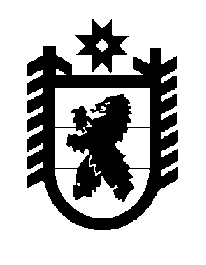 Российская Федерация Республика Карелия    ПРАВИТЕЛЬСТВО РЕСПУБЛИКИ КАРЕЛИЯПОСТАНОВЛЕНИЕот 12 июля 2012 года № 217-Пг. Петрозаводск О внесении изменений в постановление Правительства Республики Карелия от 1 февраля 2011 года № 16-П Правительство Республики Карелия п о с т а н о в л  я е т:Внести в приложения № 1 и 2 к постановлению Правительства Республики Карелия от 1 февраля 2011 года № 16-П «О реализации отдельных региональных адресных программ в 2011 году» (Собрание законодательства Республики Карелия, 2011, № 2, ст. 146; № 11, ст. 1856) изменения, изложив их в новой редакции (прилагаются).            Глава Республики  Карелия                                                            А.П. ХудилайненПриложение № 1 к постановлению Правительства Республики Карелия от 1 февраля 2011 года № 16-ПРегиональная адресная программа
 «Проведение капитального ремонтамногоквартирных домов, расположенных на территории Республики Карелия, на 2010 год» 
    ПАСПОРТрегиональной адресной программы «Проведение капитального ремонтамногоквартирных домов, расположенных на территории Республики Карелия, на 2010 год»
 ВведениеНастоящая Программа разработана в соответствии со статьей 15 Федерального закона и определяет механизм и принципы предоставления финансовой поддержки муниципальным образованиям в Республике Карелия (далее – муниципальные образования) на проведение капиталь-ного ремонта многоквартирных домов за счет средств Фонда, бюджета Республики Карелия, действует до 1 января 2012 года.Участниками Программы, выполнившими условия предоставления финансовой поддержки за счет средств Фонда, предусмотренные статьей 14 Федерального закона, являются: 1)	Авдеевское сельское поселение Пудожского муниципального района;2)	Беломорское городское поселение Беломорского муниципального района;3)	Боровское сельское поселение Калевальского муниципального района;4)	Вяртсильское городское поселение Сортавальского муниципального района;5)	Калевальское городское поселение Калевальского муниципального района;6)	Кедрозерское сельское поселение Кондопожского муниципального района;7)	Кемское городское поселение Кемского муниципального района;8)	Кестеньгское сельское поселение Лоухского муниципального района;9)	Красноборское сельское поселение Пудожского муниципального района;10)	Кривецкое сельское поселение Пудожского муниципального района;11)	Кубовское сельское поселение Пудожского муниципального района;12)	Курортное сельское поселение Кондопожского муниципального района;13)	Ляскельское сельское поселение Питкярантского муниципального района;14)	Матросское сельское поселение Пряжинского муниципального района;15)	Медвежьегорское городское поселение Медвежьегорского муниципального района;16)	Мелиоративное сельское поселение Прионежского муниципального района;17)	Нововилговское сельское поселение Прионежского муниципального района;18)	Петрозаводский городской округ;19)	Пиндушское городское поселение Медвежьегорского муниципального района;20)	Пряжинское городское поселение Пряжинского муниципального района;21)	Пудожское городское поселение Пудожского муниципального района;22)	Пяльмское сельское поселение Пудожского муниципального района;23)	Салминское сельское поселение Питкярантского муниципального района;24)	Святозерское сельское поселение Пряжинского муниципального района;25)	Сегежское городское поселение Сегежского муниципального района;26)	Сортавальское городское поселение Сортавальского муниципального района;27)	Сосновецкое сельское поселение Беломорского муниципального района;28)	Хаапалампинское сельское поселение Сортавальского муниципального района;29)	Шальское сельское поселение Пудожского муниципального района.1. Характеристика проблемы1.1. Кризисное состояние жилищно-коммунального комплекса, обусловленное его неудовлетворительным финансово-экономическим состоянием, высокой затратностью, отсутствием стимулов снижения издержек на производство жилищно-коммунальных услуг, низкой платежеспособностью населения, неразвитостью конкурентной среды, привело к высокой степени износа основных фондов. Это относится и к техническому состоянию многоквартирных домов, большая часть которых до последнего времени находилась на балансе и обслуживании муниципальных жилищных организаций. Начиная с 1990-х годов, отмечается резкое снижение объемов как капитального, так и текущего ремонта, что привело к накоплению значительных объемов невыполненных ремонтных работ. Следствием высокого износа основных фондов жилого сектора является также низкое качество услуг по содержанию и обслуживанию жилищного фонда, не соответствующее нормативным требованиям потребителей. За последние 15 лет капитальный ремонт жилых домов в республике практически не проводился из-за отсутствия финансирования, периодичность капитального ремонта не соблюдалась, в результате происходило «старение» жилищного фонда.     Установленный стандарт для проведения капитального ремонта            4,1 рубля в месяц на 1 квадратный метр общей площади жилья возмещает 20 процентов фактической потребности средств на проведение капитального ремонта и не сдерживает рост износа жилищного фонда. Согласно нормативной цикличности необходимо ежегодно направлять на капитальный  ремонт из всех источников финансирования 1020 млн. рублей.  Износ основных фондов жилищного хозяйства, определенный на основе оценочных методик по балансовой стоимости объектов, по состоянию на 1 января 2009 года составляет 36,8 процента.1.2. Причинами существующего состояния являются:- естественное старение домов;- недостаточность средств на капитальный ремонт и текущее содержание;- нарушение правил эксплуатации объектов, несвоевременное устра-нение утечек в системах водоснабжения, канализации, теплоснабжения;- сдача в эксплуатацию жилых домов, возведенных с нарушением строительных норм и правил;- потеря предприятиями и организациями, имеющими в оперативном управлении и хозяйственном ведении жилищный фонд, контроля  за технической эксплуатацией фонда, процесс обветшания которого резко усилился;- неэффективность существующей системы управления в жилищно-коммунальном секторе, преобладание административных нерыночных отношений.1.3. Общая площадь многоквартирных домов в Республике Карелия по состоянию на 1 января 2009 года – 13378,2  тыс. кв. метров.  По информации органов местного самоуправления в 2010 году в бюджетах муниципальных образований на проведение капитального ремонта жилищного фонда предусмотрены средства в сумме 44,03 млн. рублей, за счет платы за социальный найм и капитальный ремонт может быть направлено 82 млн. рублей, всего планируется направить 126,03 млн. рублей.   2. Цели и задачи Программы2.1. Основной  целью Программы является:улучшение параметров безопасности и создание благоприятных условий проживания граждан.2.2. Для достижения поставленных целей необходимо решение следующих задач:организация активной агитационно-разъяснительной работы с населением;разработка и проведение публичных процедур отбора участников программы;обеспечение высокой степени готовности собственников помещений в многоквартирных домах к проведению капитального ремонта;использование эффективных технических решений при проведении капитального ремонта и  внедрение ресурсосберегающих технологий.    3. Программные мероприятия3.1. Основным программным мероприятием является проведение капитального ремонта многоквартирных домов за счет средств Фонда, бюджета Республики Карелия, бюджетов муниципальных образований, средств собственников помещений в многоквартирных домах. Под капитальным ремонтом многоквартирного дома понимается проведение предусмотренных частью 3 статьи 15 Федерального закона работ по устранению неисправностей изношенных конструктивных элементов общего имущества собственников помещений в многоквартир-ном доме (далее – общее имущество в многоквартирном доме), в том числе по их восстановлению или замене, в целях улучшения эксплуатационных характеристик общего имущества в многоквартирном доме.     3.2. К видам работ по капитальному ремонту относятся:а) ремонт внутридомовых инженерных систем электро-, тепло-, газо-, водоснабжения, водоотведения; б) ремонт или замена лифтового оборудования, признанного непригодным для эксплуатации, при необходимости ремонт лифтовых шахт;в) ремонт крыш;г) ремонт подвальных помещений, относящихся к общему имуществу в многоквартирных домах;д) утепление и ремонт фасадов;е) установка коллективных (общедомовых) приборов учета потребления ресурсов и узлов управления (тепловой энергии, горячей и холодной воды, электрической энергии, газа), за исключением случаев, если соответствующий многоквартирный дом оснащен такими приборами учета и узлами управления;ж) ремонт фундаментов многоквартирных домов, в том числе на свайном основании, расположенных в районах Крайнего Севера и приравненных к ним местностях.3.3. Перечень многоквартирных домов, подлежащих капитальному ремонту, которым планируется предоставление финансовой поддержки на проведение капитального ремонта за счет средств Фонда, средств бюджета Республики Карелия и местных бюджетов и которые включены в утвержденные органами местного самоуправления муниципальные адресные программы, приведен в приложении № 1 к Программе. 3.4. Предоставление финансовой поддержки  муниципальным образованиям при проведении капитального ремонта многоквартирных домов за счет средств Фонда и бюджета Республики Карелия осуществляется при условии соблюдения в соответствующем муниципальном образовании обязательных условий, установленных частью 1 статьи 14 Федерального закона. 4. Ресурсное обеспечение Программы 4.1. Финансирование проведения капитального ремонта много-квартирных домов в рамках Программы предусматривает использование финансовых средств:Фонда;бюджета Республики Карелия; бюджетов муниципальных образований (по согласованию);средств собственников помещений в многоквартирных домах либо средств ТСЖ, жилищных, жилищно-строительных кооперативов или иных специализированных потребительских кооперативов (по согласованию).4.2. Средства бюджета Республики Карелия и Фонда будут направ-ляться на финансовую поддержку муниципальных образований при проведении капитального ремонта  путем предоставления целевых субси-дий бюджету муниципального образования в порядке, установленном законодательством Российской Федерации и Республики Карелия.4.3. Лимит предоставления финансовой поддержки за счет средств, поступающих из Фонда, а также объем долевого финансирования за счет средств бюджета Республики Карелия, определенный в соответствии со статьей 18 Федерального закона, бюджетов муниципальных образований и средств собственников жилых помещений приведены в приложении № 1 к Программе. 4.4. Минимальный объем средств собственников помещений в многоквартирных домах либо средств ТСЖ, жилищных, жилищно-строительных кооперативов или иных специализированных потребительских кооперативов должен составлять не менее 5 процентов от общего объема субсидий, предоставляемых на проведение капитального ремонта многоквартирного дома. 4.5. Направляемые в соответствии с настоящей Программой на проведение капитального ремонта многоквартирных домов средства могут использоваться только на проведение работ, указанных в части 3 статьи 15 Федерального закона, а также на разработку проектной документации для капитального ремонта указанных в приложении № 1 к Программе многоквартирных домов, проведение обязательного энергетического обследования многоквартирного дома, если Программой предусмотрено проведение этого обследования, проведение государственной экспертизы такой документации в соответствии с законодательством Российской Федерации о градостроительной деятельности.Объем средств на проведение работ по капитальному ремонту общего имущества в многоквартирном доме определяется на основании документов по учету технического состояния многоквартирного дома, регулярных осмотров, оценки и предложений специализированной организации о видах необходимого ремонта и их стоимости. 5. Механизм реализации Программы5.1. Органы местного самоуправления муниципальных образований в Республике Карелия (далее – органы местного самоуправления) обеспечивают разработку и утверждение муниципальных адресных программ по проведению капитального ремонта многоквартирных домов на соответствующих территориях.Муниципальные адресные программы по проведению капитального ремонта многоквартирных домов разрабатываются исходя из фактиче-ской потребности в проведении капитального ремонта многоквартирных домов. Орган местного самоуправления принимает решение о включении многоквартирного дома в муниципальную адресную программу по проведению капитального ремонта многоквартирных домов при наличии решений общих собраний членов товариществ собственников жилья, членов жилищных, жилищно-строительных кооперативов или иных специализированных потребительских кооперативов либо собственников помещений в многоквартирных домах об участии в муниципальной адресной программе.5.2. Орган местного самоуправления формирует перечень многоквартирных домов, подлежащих капитальному ремонту, осуществляет отбор многоквартирных домов для включения в муниципальную адресную программу и определяет очередность проведения капитального ремонта многоквартирных домов согласно удельному весу утвержденных критериев отбора, определенных исходя из необходимости выполнения наиболее приоритетных условий в данном муниципальном образовании. Право на получение финансовой поддержки за счет средств, поступающих из Фонда и бюджета Республики Карелия, имеют многоквартирные дома, собственниками помещений в которых принято и реализовано в установленном законом порядке решение о выборе способа управления.5.3. Расходование средств Фонда и бюджета Республики Карелия осуществляется в соответствии с требованиями статьи 20 Федерального закона.  Получателем средств Фонда, направляемых на предоставление финансовой поддержки, является Республика Карелия. Указанные средства поступают в бюджет Республики Карелия.5.4. Общая стоимость капитального ремонта многоквартирного дома, согласно утвержденной общим собранием членов товарищества собственников жилья, жилищного, жилищно-строительного кооператива или иного специализированного потребительского кооператива либо собственников помещений в многоквартирном доме смете расходов на капитальный ремонт многоквартирного дома, не должна превышать предельной стоимости проведения капитального ремонта в расчете на один квадратный метр общей площади помещений в многоквартирных домах. Величины предельной стоимости капитального ремонта в расчете на один квадратный метр общей площади помещений в многоквартирных домах приведены в приложении № 1 к Программе.5.5. Реестр многоквартирных домов, в отношении которых планируется предоставление финансовой поддержки в рамках Программы, по видам ремонтных работ определен в приложении № 3 к Программе.5.6. Привлечение товариществом собственников жилья, жилищным, жилищно-строительным кооперативом или иным специализированным потребительским кооперативом либо выбранной собственниками помещений в многоквартирном доме управляющей организацией подрядных организаций для выполнения работ по капитальному ремонту многоквартирного дома осуществляется в порядке согласно приложению № 4 к Программе.  Товарищество собственников жилья, жилищный, жилищно-строи-тельный кооператив или иной специализированный потребительский кооператив, выбранная собственниками помещений в многоквартирном доме управляющая организация, которые осуществляют управление многоквартирным домом,  обеспечивают самостоятельно или с привлечением специализированных организаций ведение технического надзора за проведением капитального ремонта и приемку выполненных работ по капитальному ремонту многоквартирного дома в соответствии с требованиями законодательства.6. Порядок распределения  средств, поступающих из Фонда, и средств бюджета Республики Карелия между муниципальными образованиями6.1. Госкомитет РК по ЖКХ и энергетике является главным распорядителем средств бюджета Республики Карелия по реализации Программы. 6.2. Общие лимиты  предоставления финансовой поддержки за счет средств Фонда и бюджета Республики Карелия, рассчитанные для каждого муниципального образования (муниципального района, городского округа) Республики Карелия, определяются в следующем порядке:Лимит финансовой поддержки за счет средств Фонда на период 2008-2011 годов распределяется между всеми муниципальными образованиями. Лимит для муниципального образования рассчитывается как  произведение общего объема  средств Фонда, определенного для Республики Карелия решением Правления Фонда от 26 декабря 2007 года в размере 800674813 рублей, и частного от деления общей площади многоквартирных домов данного муниципального образования на общую площадь многоквартирных домов Республики Карелия (по данным статистической отчетности на 1 января 2007 года).  Указанные лимиты резервируются для муниципальных образований на период до 1 января 2010 года;  Орган местного самоуправления в пределах свободных средств лимита может ежегодно формировать перечень максимально подготовленных к проведению капитального ремонта  многоквартирных домов для  включения в Программу с учетом соблюдения условий софинансирования за счет средств бюджета Республики Карелия, бюджета муниципального образования, средств собственников помещений; Лимиты предоставления финансовой поддержки за счет средств Фонда, рассчитанные согласно  пункту 6.2.1. настоящего раздела, уточняются после 1 января 2010 года, при этом лимиты предоставления финансовой поддержки за счет средств Фонда, рассчитанные для муниципальных образований, которые до 1 января 2010 года не обратились с заявками на предоставление финансовой поддержки за счет средств Фонда или по заявкам которых до 1 января 2010 года не было принято решение о предоставлении финансовой поддержки за счет средств Фонда, распределяются на увеличение лимитов предоставления финансовой поддержки за счет средств Фонда, рассчитанных для других муниципальных образований;  Лимиты долевого финансирования на проведение капитального ремонта    многоквартирных домов за счет средств бюджета Республики Карелия определяются ежегодно исходя из сумм, предусмотренных на эти цели законом Республики Карелия  о бюджете Республики Карелия на очередной финансовый год. Объем средств, предусмотренных в бюджете Республики Карелия, распределяется пропорционально между муниципальными образованиями, претендующими на получение финансовой поддержки в очередном финансовом году. Сумма субсидии для муниципального образования  рассчитывается  как  произведение общего объема  средств, предусмотренных в бюджете Республики Карелия на проведение капитального ремонта многоквартирных домов в очередном финансовом периоде, и частного от деления общей площади многоквартирных домов данного муниципального образования на суммарную общую площадь многоквартирных домов, муниципальных образований, претендующих на оказание финансовой поддержки в очередном  финансовом году; 6.2.5. При формировании Программы общие средства Фонда распределяются между муниципальными образованиями, претендую-щими на участие в Программе за счет средств Фонда, но не более лимитов, установленных согласно пункту 6.2.1. настоящего  раздела.7. Критерии отбора многоквартирных домов для включения в перечень Программы и порядок их включения7.1. Для обеспечения единого подхода к включению в перечень и последующему ранжированию многоквартирных домов в Программе устанавливаются следующие критерии:7.1.1. Технические критерии: продолжительность эксплуатации многоквартирного дома после ввода в эксплуатацию или последнего комплексного капитального ремонта;техническое состояние объектов общего имущества в много-квартирном доме (наличие угрозы безопасности жизни или здоровью граждан, сохранности общего имущества в многоквартирном доме и имущества граждан);комплексность капитального ремонта (включение в него всех или части установленных Федеральным законом видов работ при условии объективной потребности в их проведении);качественное улучшение технических характеристик много-квартирного дома в результате планируемого капитального ремонта (повышение энергоэффективности).7.1.2. Организационный критерий:степень готовности многоквартирного дома к капитальному ремонту (наличие проектной документации, включая смету расходов). 7.1.3. Финансовые критерии: доля финансирования из внебюджетных источников в общей стоимости капитального ремонта (доля прямых инвестиций собственников помещений в многоквартирном доме и заемных средств, привлекаемых собственниками);  финансовая дисциплина собственников помещений в многоквартирном доме (уровень суммарной задолженности по плате за жилое помещение и коммунальные услуги).7.2. Орган местного самоуправления осуществляет отбор многоквартирных домов для включения в муниципальную адресную программу проведения капитального ремонта  многоквартирных домов и определяет очередность проведения капитального ремонта соответствующих домов согласно:  критериям, определенным исходя из необходимости выполнения наиболее приоритетных условий в данном муниципальном образовании;выполненному расчету показателей с присвоением баллов, установленных по вышеперечисленным критериям;установленного по баллам ранжированию многоквартирных домов.7.3. Орган местного самоуправления в целях соблюдения «прозрачных» и публичных процедур отбора участников муниципальной программы по  проведению капитального ремонта многоквартирных домов публикует в средствах массовой информации порядок отбора многоквартирных домов для включения в перечень домов, подлежащих капитальному ремонту за счет средств Фонда, и оценку очередности проведения капитального ремонта данных домов.8. Контроль и мониторинг реализации Программы8.1. Контроль и мониторинг реализации Программы осуществляет Уполномоченный орган в соответствии с требованиями статьи 22 Федерального закона на основании отчетности органов местного самоуправления.8.2. Отчеты о ходе реализации Программы формируются на основании отчетности органов местного самоуправления путем использования удаленного рабочего места «Автоматизированная Информационная Система – Реформа ЖКХ».8.3. Отчет о расходовании средств государственной корпорации – Фонда, бюджета Республики Карелия и бюджетов муниципальных образований на реализацию региональной адресной программы по проведению капитального ремонта многоквартирных домов (далее – Отчет) составляется нарастающим итогом с начала года:ежемесячно – на первое число месяца, следующего за отчетным;ежеквартально – на первое число месяца, следующего за отчетным;ежегодно – на 1 января года, следующего за отчетным.8.4. Отчет представляется в Фонд на бумажном носителе и в виде электронного документа на адрес электронной почты findep@fondqkh.ru:ежемесячно – на 10 рабочий день месяца, следующего за отчетным;ежеквартально – на восьмое число месяца, следующего за отчетным;ежегодно – не позднее 1 февраля года, следующего за отчетным. 8.5. Отчет формируется на основании данных, представленных в Уполномоченный орган органами местного самоуправления муниципальных образований в Республике Карелия не позднее:пятого рабочего дня месяца, следующего за отчетным (для ежемесячного отчета);третьего рабочего дня месяца, следующего за отчетным (для ежеквартального отчета);20 января года, следующего за отчетным (для ежегодного отчета).8.5.1. Уполномоченный орган, осуществляющий в рамках исполнения бюджета Республики Карелия учет доходов (расходов), полученных (произведенных) за счет средств Фонда составляет отчет на основании кредитовых платежных поручений: на поступление средств Фонда в бюджет Республики Карелия;на поступление субсидий из бюджета Республики Карелия в бюджеты муниципальных образований на финансовое обеспечение мероприятий по проведению капитального ремонта многоквартирных домов;- на основании дебетовых платежных поручений:на списание средств Фонда со счета бюджета Республики Карелия;на списание средств бюджета Республики Карелия.8.5.2. Органы местного самоуправления, осуществляющие в рамках исполнения бюджета муниципального образования учет доходов (расходов), полученных (произведенных) за счет средств Фонда, бюджета Республики Карелия, бюджетов муниципальных образований, составляют отчет на основании кредитовых платежных поручений:на поступление субсидий из бюджета Республики Карелия в бюджеты муниципальных образований на финансовое обеспечение мероприятий по проведению капитального ремонта многоквартирных домов;- на основании дебетовых платежных поручений:на списание средств Фонда, средств бюджета Республики Карелия, средств бюджета муниципального образования на финансовое обеспечение мероприятий по проведению капитального ремонта многоквартирных домов со счета бюджета муниципального образования.8.5.3. Товарищества собственников жилья, жилищные, жилищно-строительные кооперативы, или иные специализированные  потребительские кооперативы, управляющие организации, выбранные собственниками помещений в многоквартирных домах, получившие субсидии на проведение капитального ремонта многоквартирных домов представляют отчеты в органы местного самоуправления.9. Показатели выполнения ПрограммыЭффективность реализации Программы оценивается по следующим направлениям: общая площадь многоквартирных домов, в которых проведен капитальный ремонт;количество жителей улучшивших жилищные условия;объем финансирования проведения капитального ремонта.Показатели эффективности реализации Программы приведены в приложении  № 2 к Программе.10. Порядок привлечения товариществом собственников жилья, жилищным, жилищно-строительным кооперативом или иным специализированным потребительским кооперативом либо выбранной собственниками помещений в многоквартирном доме управляющей организацией подрядных организаций для выполнения работ по капитальному ремонту многоквартирного домаПривлечение подрядных организаций для выполнения работ по капитальному ремонту многоквартирного дома товариществом собственников жилья, жилищным, жилищно-строительным кооперативом или иным специализированным потребительским кооперативом либо выбранной собственниками помещений в многоквартирном доме управляющей организацией осуществляется в порядке согласно приложению № 4 к Программе.  11. Информационное и методическое обеспечение Программы11.1. Активная пропаганда процесса реформирования жилищного хозяйства, переход на рыночные отношения, разъяснительная работа среди населения должны привести к изменению менталитета граждан, их отношение к управлению своей собственностью (жилых и нежилых  помещений).11.2. Информационное обеспечение Программы предусматривает выполнение следующих задач: адресное правовое и организационно-методическое консультиро-вание и сопровождение инициативных групп (помощь в выборе способа управления многоквартирным домом и проведении регистрации);популяризация института товариществ собственников жилья: подготовка и издание печатных материалов, информирующих граждан о жилищных организациях, лучших практиках, возможностях проявления гражданской активности, консолидации и т.д.;проведение бесплатных образовательных курсов, семинаров (обучающих, методических, научно-практических), мастер-классов, тренингов;поддержка деятельности общественных советов жилищного просвещения и образования;создание системы общественного контроля и мониторинга состояния жилищного хозяйства;организация конкурсов социальных проектов, направленных на создание систем информирования населения  о состоянии жилищно-коммунального хозяйства; проведение конкурсов для представителей средств массовой информации по освещению проблем жилищно-коммунального хозяйства, лучших практик деятельности товариществ собственников жилья, гражданских жилищных инициатив;организация обмена опытом в сфере жилищно-коммунального хозяйства;проведение просветительских семинаров-совещаний, конференций, селекторных пресс-конференций по вопросам развития товариществ собственников жилья и жилищного сектора;размещение информации в информационно-телекоммуникационной сети «Интернет», объединяющей ресурсы по жилищному просвещению.11.3. Информационное сопровождение Программы обеспечивают все исполнители Программы. Приложение № 4 к ПрограммеПоложениео порядке привлечения товариществом собственников жилья,жилищным, жилищно-строительным кооперативом или инымспециализированным потребительским кооперативом либовыбранной собственниками помещений в многоквартирномдоме управляющей организацией подрядных организацийдля выполнения работ по капитальному ремонтумногоквартирного домаI. Общие положения1. Настоящее Положение определяет порядок привлечения товариществом собственников жилья, жилищным, жилищно-строитель-ным кооперативом и иным специализированным потребительским кооперативом либо выбранной собственниками помещений в много-квартирном доме управляющей организацией подрядных организаций для выполнения работ по капитальному ремонту многоквартирных домов, включенных в региональную адресную программу по проведению капитального ремонта многоквартирных домов, расположенных на территории Республики Карелия, утверждаемую Правительством Республики Карелия (далее – Программа), с использованием средств, предоставляемых в соответствии с Федеральным законом от 21 июля 2007 года № 185-ФЗ «О Фонде содействия реформированию жилищно-коммунального хозяйства».2. Настоящее Положение предусматривает защиту прав и законных интересов собственников помещений в многоквартирных домах при проведении капитального ремонта многоквартирных домов, включенных в Программу.3. Привлечение товариществом собственников жилья, жилищным, жилищно-строительным кооперативом и иным специализированным потребительским кооперативом либо выбранной собственниками помещений в многоквартирном доме управляющей организацией подрядных организаций для выполнения работ по капитальному ремонту многоквартирного дома, включенного в Программу, осуществляется на основании решения общего собрания членов товарищества собственников жилья, жилищного, жилищно-строительного кооператива и иного специализированного потребительского кооператива либо решения выбранной собственниками помещений в многоквартирном доме управляющей организации, принимаемого по результатам проведения конкурсного отбора  подрядных организаций.4. Заказчиком на выполнение работ по капитальному ремонту многоквартирного дома, включенного в Программу (далее – заказчик), выступает товарищество собственников жилья, жилищный, жилищно-строительный кооператив и иной специализированный потребительский кооператив (далее – организация собственников жилья)  либо выбранная собственниками помещений в многоквартирном доме управляющая организация.5. Организатором конкурсного отбора подрядных организаций является организация собственников жилья, выбранная собственниками помещений в многоквартирном доме, управляющая организация либо юридическое лицо, привлеченное на основании договора заказчиком для осуществления функций организатора конкурсного отбора подрядных организаций.II. Функции заказчика 6. Заказчик осуществляет следующие функции:принимает решение о проведении конкурсного отбора подрядных организаций и несет расходы по его организации;издает распорядительный документ о проведении конкурсного отбора подрядных организаций;определяет условия проведения конкурсного отбора подрядных организаций (предмет работ, сроки выполнения работ, критерии оценки предложений участников конкурсного отбора подрядных организаций, место и сроки проведения конкурсного отбора подрядных организаций и др.);определяет максимальную стоимость выполнения работ в соответствии с законодательством;обеспечивает участникам конкурсного отбора подрядных организаций возможность беспрепятственного доступа на объект, подлежащий капитальному ремонту.III. Функции организатора конкурсного отбора                                          подрядных организаций7. Организатор конкурсного отбора подрядных организаций осуществляет следующие функции:организует подготовку документации для конкурсного отбора подрядных организаций на основании задания заказчика;публикует сообщение о проведении конкурсного отбора подрядных организаций в печатных изданиях, в которых публикуются официальные материалы органов местного самоуправления, а также размещает указанное сообщение на официальном сайте органа местного самоуправления (по согласованию); дополнительно информация о проведении конкурсного отбора подрядных организаций должна быть опубликована на сайте государственной корпорации – Фонда содействия реформированию жилищно-коммунального хозяйства по форме согласно приложению № 1к настоящему Положению при этом, информация о конкурсном отборе должна содержать ссылку на интернет-сайт «Реформа ЖКХ» (http://www.reformagkh.ru/);предоставляет участникам конкурсного отбора подрядных организаций необходимую документацию и дает разъяснения;обеспечивает сбор и хранение представленных заявок на участие в конкурсном отборе подрядных организаций.IV. Конкурсная комиссия8. При проведении конкурсного отбора подрядных организаций в состав конкурсной комиссии включаются представители заказчика, собственников помещений в многоквартирном доме и представители органа местного самоуправления (по согласованию).9. Заказчик не позднее чем за 5 рабочих дней до опубликования сообщения о проведении конкурсного отбора подрядных организаций принимает решение о создании конкурсной комиссии, определяет ее состав и порядок работы, назначает председателя конкурсной комиссии.10. При проведении конкурсного отбора подрядных организаций члены конкурсной комиссии обязаны:быть независимыми в принятии решений;не разглашать ход обсуждения вопросов;не оказывать давления на других членов комиссии при обсуждении вопросов, изложении своего мнения.11. Конкурсная комиссия правомочна принимать решения, если на ее заседании присутствуют не менее 2/3 ее членов. Решения принимаются голосованием. Для принятия решения необходимо простое большинство голосов членов конкурсной комиссии, присутствующих на заседании. В случае равенства голосов принимается решение, за которое проголосовал председатель конкурсной комиссии.12. Участнику конкурсного отбора подрядных организаций должно быть отказано конкурсной комиссией в участии в конкурсном отборе подрядных организаций, если он:не имеет предусмотренной законодательством разрешительной документации на выполнение работ по капитальному ремонту многоквартирных домов;имеет задолженность по обязательным платежам;признан несостоятельным (банкротом) в установленном в соответ-ствии с законодательством порядке, или вопрос о несостоятельности (банкротстве) находится на рассмотрении в арбитражном суде.К участию в конкурсном отборе подрядных организаций не допускаются участники конкурсного отбора подрядных организаций, которые находятся в состоянии реорганизации, ликвидации или банкротства.V. Участники конкурсного отбора  подрядных организаций13. В конкурсном отборе подрядных организаций участвуют организации независимо от организационно-правовой формы и формы собственности, индивидуальные предприниматели, осуществляющие деятельность по выполнению капитального ремонта многоквартирных домов и имеющие предусмотренную законодательством разрешительную документацию на выполнение работ по капитальному ремонту многоквартирных домов, производственную базу (техническую оснащенность), отзывы заказчиков по ранее выполненным работам.14. Участник конкурсного отбора подрядных организаций несет все затраты, связанные с подготовкой и подачей заявки на участие в конкурсном отборе подрядных организаций.15. Участники конкурсного отбора подрядных организаций:вправе предварительно ознакомиться с объектами капитального ремонта;представляют и регистрируют у организатора конкурсного отбора подрядных организаций заявку на участие в конкурсном отборе подрядных организаций, отражая в представляемой документации правдивую и полную информацию в соответствии с требованиями и условиями конкурсного отбора подрядных организаций;вправе присутствовать на заседании конкурсной комиссии при рассмотрении заявок на участие в конкурсном отборе подрядных организаций.VI. Проведение конкурсного отбора  подрядных организаций16. Сообщение о проведении конкурсного отбора подрядных организаций публикуется организатором конкурсного отбора подрядных организаций в печатных изданиях, в которых публикуются официальные материалы органов местного самоуправления, и размещается на официальном сайте органа местного самоуправления (по согласованию),                на сайте государственной корпорации – Фонда содействия реформи-            рованию жилищно-коммунального хозяйства «Реформа ЖКХ» (http://www.reformagkh.ru/) не менее чем за 30 дней до даты окончания срока подачи заявок на участие в конкурсном отборе подрядных организаций.17. Сообщение о проведении конкурсного отбора подрядных организаций должно содержать следующие сведения:наименование организатора конкурсного отбора подрядных органи-заций и/или заказчика и место проведения конкурсного отбора подрядных организаций;виды работ и место их выполнения;сроки выполнения работ;максимальная стоимость работ;требования к участникам конкурсного отбора подрядных организаций, установленных заказчиком;размер, порядок и сроки внесения платы, взимаемой организатором конкурсного отбора подрядных организаций за получение комплекта документации о конкурсном отборе подрядных организаций, если такая плата установлена;порядок, место и срок подачи заявок и документов на участие в конкурсном отборе подрядных организаций.18. Документация для конкурсного отбора подрядных организаций должна содержать:форму заявки на участие в конкурсном отборе подрядных организаций;краткое описание объекта капитального ремонта и основные условия договора;инструкцию по подготовке заявок на участие в конкурсном отборе подрядных организаций, о порядке вскрытия конвертов с заявками на участие в конкурсном отборе и порядке информирования участников конкурсного отбора подрядных организаций  об его итогах;требования к участникам конкурсного отбора подрядных организаций, установленные заказчиком, в том числе по обеспечению заявки на участие в конкурсе (не более 5 процентов от начальной (максимальной) стоимости договора) и обеспечению исполнения договора подряда (не более 30 процентов  от начальной (максимальной) стоимости договора).19. В состав информации, отражаемой в анкете участника конкурсного отбора подрядных организаций, входит:полное и сокращенное наименование участника конкурсного отбора подрядных организаций, почтовый адрес, телефон, телефакс, адрес электронной почты;идентификационный номер налогоплательщика;заверенные копии учредительных документов и документов о государственной регистрации в качестве юридического лица или индивидуального предпринимателя;наличие предусмотренной законодательством разрешительной доку-ментации на выполнение работ по капитальному ремонту многоквартирных домов;краткое описание предлагаемых работ, в том числе технологий и материалов, их технические и качественные характеристики;цена или расчет определения цены работ и краткое изложение других основных условий предложения участника конкурсного отбора подрядных организаций;сведения об отсутствии задолженности по обязательным платежам и просроченной задолженности перед третьими лицами за три года;данные о субподрядчиках, которых участник конкурсного отбора подрядных организаций намерен привлечь для выполнения работ, а также копии разрешительных документов этих субподрядчиков на соответ-ствующие виды работ; сведения об участии в судебных разбирательствах по вопросам профессиональной деятельности участника конкурсного отбора подрядных организаций (о несостоятельности (банкротстве).20. По усмотрению заказчика в состав информации, отражаемой в анкете участника конкурсного отбора подрядных организаций, могут также входить сведения о:структуре участника конкурсного отбора подрядных организаций, наличие филиалов, дочерних предприятий;банковских реквизитах участника конкурсного отбора;профилирующем направлении деятельности;наличии квалифицированных работников;опыте работы по аналогичным объектам, отзывы заказчиков по ранее выполненным работам;наличии производственной базы (техническая оснащенность);текущей загрузке участника конкурсного отбора подрядных организаций (наличие заключенных договоров на выполнение капитального ремонта многоквартирных домов);балансовом отчете  участника конкурсного отбора подрядных организаций за последний отчетный период.21. Организатор конкурсного отбора подрядных организаций предоставляет документацию о конкурсном отборе подрядных организаций каждому участнику конкурсного отбора подрядных организаций, который запрашивает указанную документацию и вносит соответствующую плату, если такая плата установлена. Плата за документацию о конкурсном отборе подрядных организаций не должна превышать расходы организатора конкурсного отбора подрядных организаций на изготовление указанной документации.22. Организатор конкурсного отбора подрядных организаций обязан ответить на запрос участника конкурсного отбора подрядных организаций в части разъяснения положений документации о конкурсном отборе подрядных организаций.23. В состав документов на участие в конкурсном отборе подрядных организаций входят:заявка на участие в конкурсном отборе подрядных организаций;заполненная анкета участника конкурсного отбора подрядных организаций с приложением необходимых документов.24. Организатор конкурсного отбора подрядных организаций обязан зарегистрировать заявку на участие в конкурсном отборе подрядных организаций. Участнику конкурсного отбора подрядных организаций, представившему заявку, выдается расписка с указанием регистрационного номера, даты и времени ее представления.25. Рассмотрение заявок осуществляется на заседании конкурсной комиссии.26. Конкурсная комиссия имеет право запросить у участника или из других источников дополнительную информацию, подтверждающую и (или) уточняющую сведения, приведенные в заявке (в рамках действующего законодательства).27. Конкурсная комиссия осуществляет рассмотрение и оценку заявок в целях определения победителя конкурсного отбора подрядных организаций (далее – победитель) в соответствии с требованиями документации. При определении победителя конкурсная комиссия проводит оценку заявок на основе системы показателей, указанных в документации, с использованием балльного метода оценки.28. Для определения победителя конкурсная комиссия учитывает следующие показатели:квалификационный состав – максимальное количество 10 баллов;наличие производственной базы (техническая оснащенность) – максимальное количество 5 баллов;опыт работы участника конкурсного отбора подрядных организаций в сфере капитального ремонта многоквартирных домов – максимальное количество 5 баллов;стабильность финансового состояния участника конкурсного отбора подрядных организаций за предыдущий период работы – максимальное количество 3 балла;деловая репутация – максимальное количество 2 балла;профессиональная компетентность инженерно-технических работни-ков и других работников – максимальное количество 8 баллов;соответствие представленных участниками конкурсного отбора подрядных организаций предложений запросу на проведение работ по капитальному ремонту многоквартирного дома – максимальное количество  5 баллов;цена предложения, включая любые вспомогательные и смежные расходы, – максимальное количество 7  баллов;предлагаемые участниками конкурсного отбора подрядных организаций технологии выполнения работ по капитальному ремонту – максимальное количество 7 баллов;наличие добровольной сертификации – максимальное количество              2 балла.Победителем признается участник, который по оценке конкурсной комиссии предложил лучшие условия выполнения работ по капитальному ремонту многоквартирных домов и набрал наибольшее количество баллов.29. В случае если конкурсный отбор подрядных организаций признается несостоявшимся (подана одна заявка), то конкурсной комиссией может быть принято решение о возможности заключения договора с единственным участником, подавшим заявку на выполнение работ по капитальному ремонту многоквартирного дома.30.  В протоколе проведения конкурсного отбора подрядных организаций (далее – протокол) указываются:краткое описание выполняемых работ по капитальному ремонту многоквартирного дома;наименования и адреса участников конкурсного отбора подрядных организаций;перечень участников, которые не прошли конкурсный отбор подрядных организаций;наименование победителя;основание отказа участнику в участии в конкурсном отборе. 31. Протокол подписывается всеми членами конкурсной комиссии. Копии протокола предоставляются участникам конкурсного отбора подрядных организаций по их требованию.VII. Принятие решения о выборе подрядной организации32. Результаты конкурсного отбора подрядных организаций утверждаются решением общего собрания членов организации собственников жилья, если в соответствии с уставом данной организации это не является компетенцией правления организации собственников жилья, или управляющей организацией, выбранной собственниками помещений в многоквартирном доме (далее – решение о выборе подрядной организации).33. В течение дня, следующего за днем принятия решения о выборе подрядной организации, заказчик доводит до собственников помещений путем размещения на досках объявлений, расположенных в каждом подъезде многоквартирных домов или в пределах земельных участков, на которых находятся многоквартирные дома, а также (при наличии) на своих сайтах в сети Интернет информацию о таком решении с указанием наименования победителя, наименований выполняемых им работ, номеров контактных телефонов, факсов и (при наличии) адресов электронной почты, адресов сайтов в сети Интернет.34. В течение десяти дней после принятия решения о выборе подрядной организации заказчик направляет победителю уведомление в письменной форме о признании его таковым с приглашением к процедуре подписания договора.35. Если победитель в установленный документацией срок не подписывает договор, общее собрание членов организации собственников жилья либо управляющая организация, выбранная собственниками помещений в многоквартирном доме, выбирает из числа остальных участников конкурсного отбора подрядных организаций нового победителя, набравшего наибольшее количество баллов, в заявке которого предложены лучшие условия выполнения работ по капитальному ремонту многоквартирных домов.36. Победитель, заключивший с заказчиком договор, возмещает заказчику стоимость услуг по проведению конкурсного отбора подрядных организаций. Данное обязательство подлежит исполнению при условии указания стоимости услуг по организации конкурсного отбора подрядных организаций в сообщении о проведении конкурсного отбора подрядных организаций.Приложение № 1 к ПоложениюИнформация о проведении конкурсного отбора подрядных организацийна выполнение работ по капитальному ремонту Дата ______________________Предмет конкурсного отбора: право заключения договора подряда на выполнение работ по капитальному ремонту многоквартирного дома _______________________________________________________________(наименование субъекта Российской Федерации)_______________________________________________________________(наименование муниципального образования)Адрес многоквартирного дома: _______________________________________________________________________________________________Работы (объекты): ___________________________________________ _______________________________________________________________ (перечислить работы)Заказчик __________________________________________________________________________________________________________________(наименование, ИНН, телефон, адрес, контактное лицо заказчика)Организатор конкурсного отбора_____________________________________________________________________________________________________________________________________________________________(наименование, телефон, адрес, адрес электронной почты, контактное лицо организатора конкурса)Начальная (максимальная) цена договора подряда: __________________________________________________________________________ рублейДата начала работ: ___________________________________________Дата вскрытия конвертов:  __________________________________________Место, дата и время вскрытия конвертов с заявками ______________ _______________________________________________________________Официальное сообщение и конкурсная документация опубликованы на интернет-сайте «Реформа ЖКХ» http://www.reformagkh.ru/.___________________Приложение № 2 к постановлению Правительства Республики Карелия от 1 февраля 2011 года № 16-ПРегиональная адресная программа
 «Проведение капитального ремонтамногоквартирных домов, расположенных на территории Республики Карелия, на 2010 год (второй транш)» 
    ПАСПОРТрегиональной адресной программы «Проведение капитального ремонтамногоквартирных домов, расположенных на территории Республики Карелия, на 2010 год (второй транш)»
 ВведениеНастоящая Программа разработана в соответствии со статьей 15 Федерального закона и определяет механизм и принципы предоставления финансовой поддержки муниципальным образованиям в Республике Карелия (далее – муниципальные образования) на проведение капиталь-ного ремонта многоквартирных домов за счет средств Фонда, бюджета Республики Карелия, действует до 1 января 2012 года.Участниками Программы, выполнившими условия предоставления финансовой поддержки за счет средств Фонда, предусмотренные статьей 14 Федерального закона, являются: 1) Авдеевское сельское поселение Пудожского муниципального района;2) Боровское сельское поселение Калевальского муниципального района;3) Вяртсильское городское поселение Сортавальского муниципального района;4) Калевальское городское поселение Калевальского муниципального района;5) Кемское городское поселение Кемского муниципального района;6) Курортное сельское поселение Кондопожского муниципального района;7) Ляскельское сельское поселение Питкярантского муниципального района;8) Матросское сельское поселение Пряжинского муниципального района;9) Надвоицкое городское поселение Сегежского муниципального района;10) Олонецкое  городское  поселение Олонецкого  муниципального района;11) Петрозаводский городской округ;12) Пиндушское городское поселение Медвежьегорского муниципального района;13) Питкярантское  городское поселение Питкярантского муниципального района;14) Сегежское городское поселение Сегежского муниципального района;15) Сортавальское городское поселение Сортавальского муниципального района;16) Туксинское сельское поселение Олонецкого муниципального района.1. Характеристика проблемы1.1. Кризисное состояние жилищно-коммунального комплекса, обусловленное его неудовлетворительным финансово-экономическим состоянием, высокой затратностью, отсутствием стимулов снижения издержек на производство жилищно-коммунальных услуг, низкой платежеспособностью населения, неразвитостью конкурентной среды, привело к высокой степени износа основных фондов. Это относится и к техническому состоянию многоквартирных домов, большая часть которых до последнего времени находилась на балансе и обслуживании муниципальных жилищных организаций. Начиная с 1990-х годов, отмечается резкое снижение объемов как капитального, так и текущего ремонта, что привело к накоплению значительных объемов невыполненных ремонтных работ. Следствием высокого износа основных фондов жилого сектора является также низкое качество услуг по содержанию и обслуживанию жилищного фонда, не соответствующее нормативным требованиям потребителей. За последние 15 лет капитальный ремонт жилых домов в республике практически не проводился из-за отсутствия финансирования, периодичность капитального ремонта не соблюдалась, в результате происходило «старение» жилищного фонда.     Установленный стандарт для проведения капитального ремонта             4,1 рубля в месяц на 1 квадратный метр общей площади жилья возмещает 20 процентов фактической потребности средств на проведение капитального ремонта и не сдерживает рост износа жилищного фонда. Согласно нормативной цикличности необходимо ежегодно направлять на капитальный  ремонт из всех источников финансирования 1020 млн. рублей.  Износ основных фондов жилищного хозяйства, определенный на основе оценочных методик по балансовой стоимости объектов, по состоянию на 1 января 2009 года составляет 36,8 процента.1.2. Причинами существующего состояния являются: - естественное старение домов;- недостаточность средств на капитальный ремонт и текущее содержание;
       - нарушение правил эксплуатации объектов, несвоевременное устра-нение утечек в системах водоснабжения, канализации, теплоснабжения;- сдача в эксплуатацию жилых домов, возведенных с нарушением строительных норм и правил;- потеря предприятиями и организациями, имеющими в оперативном управлении и хозяйственном ведении жилищный фонд, контроля  за технической эксплуатацией фонда, процесс обветшания которого резко усилился;- неэффективность существующей системы управления в жилищно-коммунальном секторе, преобладание административных нерыночных отношений.1.3. Общая площадь многоквартирных домов в Республике Карелия по состоянию на 1 января 2009 года – 13378,2  тыс. кв. метров.  По информации органов местного самоуправления в 2010 году в бюджетах муниципальных образований на проведение капитального ремонта жилищного фонда предусмотрены средства в сумме 44,03 млн. рублей, за счет платы за социальный найм и капитальный ремонт может быть направлено 82 млн. рублей, всего планируется направить 126,03 млн. рублей.   2. Цели и задачи Программы2.1. Основной  целью Программы является:улучшение параметров безопасности и создание благоприятных условий проживания граждан.2.2. Для достижения поставленных целей необходимо решение следующих задач:организация активной агитационно-разъяснительной работы с населением;разработка и проведение публичных процедур отбора участников программы;обеспечение высокой степени готовности собственников помещений в многоквартирных домах к проведению капитального ремонта;использование эффективных технических решений при проведении капитального ремонта и  внедрение ресурсосберегающих технологий.    3. Программные мероприятия3.1. Основным программным мероприятием является проведение капитального ремонта многоквартирных домов за счет средств Фонда, бюджета Республики Карелия, бюджетов муниципальных образований, средств собственников помещений в многоквартирных домах. Под капитальным ремонтом многоквартирного дома понимается проведение предусмотренных частью 3 статьи 15 Федерального закона работ по устранению неисправностей изношенных конструктивных элементов общего имущества собственников помещений в многоквартир-ном доме (далее – общее имущество в многоквартирном доме), в том числе по их восстановлению или замене, в целях улучшения эксплуатационных характеристик общего имущества в многоквартирном доме.     3.2. К видам работ по капитальному ремонту относятся:а) ремонт внутридомовых инженерных систем электро-, тепло-, газо-, водоснабжения, водоотведения; б) ремонт или замена лифтового оборудования, признанного непригодным для эксплуатации, при необходимости ремонт лифтовых шахт;в) ремонт крыш;г) ремонт подвальных помещений, относящихся к общему имуществу в многоквартирных домах;д) утепление и ремонт фасадов;е) установка коллективных (общедомовых) приборов учета потребления ресурсов и узлов управления (тепловой энергии, горячей и холодной воды, электрической энергии, газа), за исключением случаев, если соответствующий многоквартирный дом оснащен такими приборами учета и узлами управления;ж) ремонт фундаментов многоквартирных домов, в том числе на свайном основании, расположенных в районах Крайнего Севера и приравненных к ним местностях.3.3. Перечень многоквартирных домов, подлежащих капитальному ремонту, которым планируется предоставление финансовой поддержки на проведение капитального ремонта за счет средств Фонда, средств бюджета Республики Карелия и местных бюджетов и которые включены в утвержденные органами местного самоуправления муниципальные адресные программы, приведен в приложении № 1 к Программе. 3.4. Предоставление финансовой поддержки  муниципальным образованиям при проведении капитального ремонта многоквартирных домов за счет средств Фонда и бюджета Республики Карелия осуществляется при условии соблюдения в соответствующем муниципальном образовании обязательных условий, установленных частью 1 статьи 14 Федерального закона. 4. Ресурсное обеспечение Программы 4.1. Финансирование проведения капитального ремонта много-квартирных домов в рамках Программы предусматривает использование финансовых средств:Фонда;бюджета Республики Карелия; бюджетов муниципальных образований (по согласованию);средств собственников помещений в многоквартирных домах либо средств ТСЖ, жилищных, жилищно-строительных кооперативов или иных специализированных потребительских кооперативов (по согласованию).4.2. Средства бюджета Республики Карелия и Фонда будут направляться на финансовую поддержку муниципальных образований при проведении капитального ремонта  путем предоставления целевых субсидий бюджету муниципального образования в порядке, установленном законодательством Российской Федерации и Республики Карелия.4.3. Лимит предоставления финансовой поддержки за счет средств, поступающих из Фонда, а также объем долевого финансирования за счет средств бюджета Республики Карелия, определенный в соответствии со статьей 18 Федерального закона, бюджетов муниципальных образований и средств собственников жилых помещений приведены в приложении № 1 к Программе. 4.4. Минимальный объем средств собственников помещений в многоквартирных домах либо средств ТСЖ, жилищных, жилищно-строительных кооперативов или иных специализированных потребительских кооперативов должен составлять не менее 5 процентов от общего объема субсидий, предоставляемых на проведение капитального ремонта многоквартирного дома. 4.5. Направляемые в соответствии с настоящей Программой на проведение капитального ремонта многоквартирных домов средства могут использоваться только на проведение работ, указанных в части 3 статьи 15 Федерального закона, а также на разработку проектной документации для капитального ремонта указанных в приложении № 1 к Программе многоквартирных домов, проведение обязательного энергетического обследования многоквартирного дома, если Программой предусмотрено проведение этого обследования, проведение государственной экспертизы такой документации в соответствии с законодательством Российской Федерации о градостроительной деятельности.Объем средств на проведение работ по капитальному ремонту общего имущества в многоквартирном доме определяется на основании документов по учету технического состояния многоквартирного дома, регулярных осмотров, оценки и предложений специализированной организации о видах необходимого ремонта и их стоимости. 5. Механизм реализации Программы5.1. Органы местного самоуправления муниципальных образований в Республике Карелия (далее – органы местного самоуправления) обеспечивают разработку и утверждение муниципальных адресных программ по проведению капитального ремонта многоквартирных домов на соответствующих территориях.Муниципальные адресные программы по проведению капитального ремонта многоквартирных домов разрабатываются исходя из фактической потребности в проведении капитального ремонта многоквартирных домов. Орган местного самоуправления принимает решение о включении многоквартирного дома в муниципальную адресную программу по проведению капитального ремонта многоквартирных домов при наличии решений общих собраний членов товариществ собственников жилья, членов жилищных, жилищно-строительных кооперативов или иных специализированных потребительских кооперативов либо собственников помещений в многоквартирных домах об участии в муниципальной адресной программе.5.2. Орган местного самоуправления формирует перечень многоквартирных домов, подлежащих капитальному ремонту, осуществляет отбор многоквартирных домов для включения в муниципальную адресную программу и определяет очередность проведения капитального ремонта многоквартирных домов согласно удельному весу утвержденных критериев отбора, определенных исходя из необходимости выполнения наиболее приоритетных условий в данном муниципальном образовании. Право на получение финансовой поддержки за счет средств, поступающих из Фонда и бюджета Республики Карелия, имеют многоквартирные дома, собственниками помещений в которых принято и реализовано в установленном законом порядке решение о выборе способа управления.5.3. Расходование средств Фонда и бюджета Республики Карелия осуществляется в соответствии с требованиями статьи 20 Федерального закона.  Получателем средств Фонда, направляемых на предоставление финансовой поддержки, является Республика Карелия. Указанные средства поступают в бюджет Республики Карелия.5.4. Общая стоимость капитального ремонта многоквартирного дома, согласно утвержденной общим собранием членов товарищества собственников жилья, жилищного, жилищно-строительного кооператива или иного специализированного потребительского кооператива либо собственников помещений в многоквартирном доме смете расходов на капитальный ремонт многоквартирного дома, не должна превышать предельной стоимости проведения капитального ремонта в расчете на один квадратный метр общей площади помещений в многоквартирных домах. Величины предельной стоимости капитального ремонта в расчете на один квадратный метр общей площади помещений в многоквартирных домах приведены в приложении № 1 к Программе.5.5. Реестр многоквартирных домов, в отношении которых планируется предоставление финансовой поддержки в рамках Программы, по видам ремонтных работ определен в приложении № 3 к Программе.5.6. Привлечение товариществом собственников жилья, жилищным, жилищно-строительным кооперативом или иным специализированным потребительским кооперативом либо выбранной собственниками помещений в многоквартирном доме управляющей организацией подрядных организаций для выполнения работ по капитальному ремонту многоквартирного дома осуществляется в порядке согласно приложению № 4 к Программе.  Товарищество собственников жилья, жилищный, жилищно-строи-тельный кооператив или иной специализированный потребительский кооператив, выбранная собственниками помещений в многоквартирном доме управляющая организация, которые осуществляют управление многоквартирным домом,  обеспечивают самостоятельно или с привлечением специализированных организаций ведение технического надзора за проведением капитального ремонта и приемку выполненных работ по капитальному ремонту многоквартирного дома в соответствии с требованиями законодательства.6. Порядок распределения  средств, поступающих из Фонда, и средств бюджета Республики Карелия между муниципальными образованиями6.1. Госкомитет РК по ЖКХ и энергетике является главным распоря-дителем средств бюджета Республики Карелия по реализации Программы. 6.2. Общие лимиты  предоставления финансовой поддержки за счет средств Фонда и за счет средств бюджета Республики Карелия, рассчитанные для каждого муниципального образования (муници-пального района, городского округа) Республики Карелия, определяются в следующем порядке:Лимит финансовой поддержки за счет средств Фонда на период 2008-2011 годов распределяется между всеми муниципальными образованиями. Лимит для муниципального образования рассчитывается как  произведение общего объема  средств Фонда, определенного для Республики Карелия решением Правления Фонда от 26 декабря 2007 года в размере 800674813 рублей, и частного от деления общей площади многоквартирных домов данного муниципального образования на общую площадь многоквартирных домов Республики Карелия (по данным статистической отчетности на 1 января 2007 года).  Указанные лимиты резервируются для муниципальных образований на период до 1 января 2010 года;  Орган местного самоуправления в пределах свободных средств лимита может ежегодно формировать перечень максимально подготовленных к проведению капитального ремонта  многоквартирных домов для  включения в Программу с учетом соблюдения условий софинансирования за счет средств бюджета Республики Карелия, бюджета муниципального образования, средств собственников помещений; Лимиты предоставления финансовой поддержки за счет средств Фонда, рассчитанные согласно  пункту 6.2.1. настоящего раздела, уточняются после 1 января 2010 года, при этом лимиты предоставления финансовой поддержки за счет средств Фонда, рассчитанные для муниципальных образований, которые до 1 января 2010 года не обратились с заявками на предоставление финансовой поддержки за счет средств Фонда или по заявкам которых до 1 января 2010 года не было принято решение о предоставлении финансовой поддержки за счет средств Фонда, распределяются на увеличение лимитов предоставления финансовой поддержки за счет средств Фонда, рассчитанных для других муниципальных образований;  Лимиты долевого финансирования на проведение капитального ремонта    многоквартирных домов за счет средств бюджета Республики Карелия определяются ежегодно исходя из сумм, предусмотренных на эти цели законом Республики Карелия  о бюджете Республики Карелия на очередной финансовый год. Объем средств, предусмотренных в бюджете Республики Карелия, распределяется пропорционально между муниципальными образованиями, претендующими на получение финансовой поддержки в очередном финансовом году. Сумма субсидии для муниципального образования  рассчитывается  как  произведение общего объема  средств, предусмотренных в бюджете Республики Карелия на проведение капитального ремонта многоквартирных домов в очередном финансовом периоде, и частного от деления общей площади многоквартирных домов данного муниципального образования на суммарную общую площадь многоквартирных домов, муниципальных образований, претендующих на оказание финансовой поддержки в очередном  финансовом году; 6.2.5. При формировании Программы общие средства Фонда распределяются между муниципальными образованиями, претендую-щими на участие в Программе за счет средств Фонда, но не более лимитов, установленных согласно пункту 6.2.1. настоящего  раздела.7. Критерии отбора многоквартирных домов для включения в перечень Программы и порядок их включения7.1. Для обеспечения единого подхода к включению в перечень и последующему ранжированию многоквартирных домов в Программе устанавливаются следующие критерии:7.1.1. Технические критерии: продолжительность эксплуатации многоквартирного дома после ввода в эксплуатацию или последнего комплексного капитального ремонта;техническое состояние объектов общего имущества в много-квартирном доме (наличие угрозы безопасности жизни или здоровью граждан, сохранности общего имущества в многоквартирном доме и имущества граждан);комплексность капитального ремонта (включение в него всех или части установленных Федеральным законом видов работ при условии объективной потребности в их проведении);качественное улучшение технических характеристик много-квартирного дома в результате планируемого капитального ремонта (повышение энергоэффективности).7.1.2. Организационный критерий:степень готовности многоквартирного дома к капитальному ремонту (наличие проектной документации, включая смету расходов). 7.1.3. Финансовые критерии: доля финансирования из внебюджетных источников в общей стоимости капитального ремонта (доля прямых инвестиций собственников помещений в многоквартирном доме и заемных средств, привлекаемых собственниками);  финансовая дисциплина собственников помещений в многоквартирном доме (уровень суммарной задолженности по плате за жилое помещение и коммунальные услуги).7.2. Орган местного самоуправления осуществляет отбор многоквартирных домов для включения в муниципальную адресную программу проведения капитального ремонта  многоквартирных домов и определяет очередность проведения капитального ремонта соответствующих домов согласно:  критериям, определенным исходя из необходимости выполнения наиболее приоритетных условий в данном муниципальном образовании;выполненному расчету показателей с присвоением баллов, установленных по вышеперечисленным критериям;установленного по баллам ранжированию многоквартирных домов.7.3. Орган местного самоуправления в целях соблюдения «прозрачных» и публичных процедур отбора участников муниципальной программы по  проведению капитального ремонта многоквартирных домов публикует в средствах массовой информации порядок отбора многоквартирных домов для включения в перечень домов, подлежащих капитальному ремонту за счет средств Фонда, и оценку очередности проведения капитального ремонта данных домов.8. Контроль и мониторинг реализации Программы8.1. Контроль и мониторинг реализации Программы осуществляет Уполномоченный орган в соответствии с требованиями статьи 22 Федерального закона на основании отчетности органов местного самоуправления.8.2. Отчеты о ходе реализации Программы формируются на основании отчетности органов местного самоуправления путем использования удаленного рабочего места «Автоматизированная Информационная Система – Реформа ЖКХ».8.3. Отчет о расходовании средств государственной корпорации – Фонда, бюджета Республики Карелия и бюджетов муниципальных образований на реализацию региональной адресной программы по проведению капитального ремонта многоквартирных домов (далее – Отчет) составляется нарастающим итогом с начала года:ежемесячно – на первое число месяца, следующего за отчетным;ежеквартально – на первое число месяца, следующего за отчетным;ежегодно – на 1 января года, следующего за отчетным.8.4. Отчет представляется в Фонд на бумажном носителе и в виде электронного документа на адрес электронной почты findep@fondqkh.ru:ежемесячно – на 10 рабочий день месяца, следующего за отчетным;ежеквартально – на восьмое число месяца, следующего за отчетным;ежегодно – не позднее 1 февраля года, следующего за отчетным. 8.5. Отчет формируется на основании данных, представленных в Уполномоченный орган органами местного самоуправления муниципальных образований в Республике Карелия не позднее:пятого рабочего дня месяца, следующего за отчетным (для ежемесячного отчета);третьего рабочего дня месяца, следующего за отчетным (для ежеквартального отчета);20 января года, следующего за отчетным (для ежегодного отчета).8.5.1. Уполномоченный орган, осуществляющий в рамках исполнения бюджета Республики Карелия учет доходов (расходов), полученных (произведенных) за счет средств Фонда составляет отчет на основании кредитовых платежных поручений: на поступление средств Фонда в бюджет Республики Карелия;на поступление субсидий из бюджета Республики Карелия в бюджеты муниципальных образований на финансовое обеспечение мероприятий по проведению капитального ремонта многоквартирных домов;- на основании дебетовых платежных поручений:на списание средств Фонда со счета бюджета Республики Карелия;на списание средств бюджета Республики Карелия.8.5.2. Органы местного самоуправления, осуществляющие в рамках исполнения бюджета муниципального образования учет доходов (расходов), полученных (произведенных) за счет средств Фонда, бюджета Республики Карелия, бюджетов муниципальных образований, составляют отчет на основании кредитовых платежных поручений:на поступление субсидий из бюджета Республики Карелия в бюджеты муниципальных образований на финансовое обеспечение мероприятий по проведению капитального ремонта многоквартирных домов;- на основании дебетовых платежных поручений:на списание средств Фонда, средств бюджета Республики Карелия, средств бюджета муниципального образования на финансовое обеспечение мероприятий по проведению капитального ремонта многоквартирных домов со счета бюджета муниципального образования.8.5.3. Товарищества собственников жилья, жилищные, жилищно-строительные кооперативы, или иные специализированные  потребительские кооперативы, управляющие организации, выбранные собственниками помещений в многоквартирных домах, получившие субсидии на проведение капитального ремонта многоквартирных домов представляют отчеты в органы местного самоуправления.9. Показатели выполнения ПрограммыЭффективность реализации Программы оценивается по следующим направлениям: общая площадь многоквартирных домов, в которых проведен капитальный ремонт;количество жителей улучшивших жилищные условия;объем финансирования проведения капитального ремонта.Показатели эффективности реализации Программы приведены в приложении  № 2 к Программе.10. Порядок привлечения товариществом собственников жилья, жилищным, жилищно-строительным кооперативом или иным специализированным потребительским кооперативом либо выбранной собственниками помещений в многоквартирном доме управляющей организацией подрядных организаций для выполнения работ по капитальному ремонту многоквартирного домаПривлечение подрядных организаций для выполнения работ по капитальному ремонту многоквартирного дома товариществом собственников жилья, жилищным, жилищно-строительным кооперативом или иным специализированным потребительским кооперативом либо выбранной собственниками помещений в многоквартирном доме управляющей организацией осуществляется в порядке согласно приложению № 4 к Программе.  11. Информационное и методическое обеспечение Программы11.1. Активная пропаганда процесса реформирования жилищного хозяйства, переход на рыночные отношения, разъяснительная работа среди населения должны привести к изменению менталитета граждан, их отношение к управлению своей собственностью (жилых и нежилых  помещений).11.2. Информационное обеспечение Программы предусматривает выполнение следующих задач: адресное правовое и организационно-методическое консультиро-вание и сопровождение инициативных групп (помощь в выборе способа управления многоквартирным домом и проведении регистрации);популяризация института товариществ собственников жилья: подготовка и издание печатных материалов, информирующих граждан о жилищных организациях, лучших практиках, возможностях проявления гражданской активности, консолидации и т.д.;проведение бесплатных образовательных курсов, семинаров (обучающих, методических, научно-практических), мастер-классов, тренингов;поддержка деятельности общественных советов жилищного просвещения и образования;создание системы общественного контроля и мониторинга состояния жилищного хозяйства;организация конкурсов социальных проектов, направленных на создание систем информирования населения  о состоянии жилищно-коммунального хозяйства; проведение конкурсов для представителей средств массовой информации по освещению проблем жилищно-коммунального хозяйства, лучших практик деятельности товариществ собственников жилья, гражданских жилищных инициатив;организация обмена опытом в сфере жилищно-коммунального хозяйства;проведение просветительских семинаров-совещаний, конференций, селекторных пресс-конференций по вопросам развития товариществ собственников жилья и жилищного сектора;размещение информации в информационно-телекоммуникационной сети «Интернет», объединяющей ресурсы по жилищному просвещению.11.3. Информационное сопровождение Программы обеспечивают все исполнители Программы. Приложение № 4 к ПрограммеПоложениео порядке привлечения товариществом собственников жилья,жилищным, жилищно-строительным кооперативом или инымспециализированным потребительским кооперативом либовыбранной собственниками помещений в многоквартирномдоме управляющей организацией подрядных организацийдля выполнения работ по капитальному ремонтумногоквартирного домаI. Общие положения1. Настоящее Положение определяет порядок привлечения товари-ществом собственников жилья, жилищным, жилищно-строительным кооперативом и иным специализированным потребительским коопера-тивом либо выбранной собственниками помещений в многоквартирном доме управляющей организацией подрядных организаций для выполнения работ по капитальному ремонту многоквартирных домов, включенных в региональную адресную программу по проведению капитального ремонта многоквартирных домов, расположенных на территории Республики Карелия, утверждаемую Правительством Республики Карелия (далее – Программа), с использованием средств, предоставляемых в соответствии с Федеральным законом от 21 июля 2007 года № 185-ФЗ «О Фонде содействия реформированию жилищно-коммунального хозяйства».2. Настоящее Положение предусматривает защиту прав и законных интересов собственников помещений в многоквартирных домах при проведении капитального ремонта многоквартирных домов, включенных в Программу.3. Привлечение товариществом собственников жилья, жилищным, жилищно-строительным кооперативом и иным специализированным потребительским кооперативом либо выбранной собственниками помещений в многоквартирном доме управляющей организацией подрядных организаций для выполнения работ по капитальному ремонту многоквартирного дома, включенного в Программу, осуществляется на основании решения общего собрания членов товарищества собственников жилья, жилищного, жилищно-строительного кооператива и иного специализированного потребительского кооператива либо решения выбранной собственниками помещений в многоквартирном доме управляющей организации, принимаемого по результатам проведения конкурсного отбора  подрядных организаций.4. Заказчиком на выполнение работ по капитальному ремонту многоквартирного дома, включенного в Программу (далее – заказчик), выступает товарищество собственников жилья, жилищный, жилищно-строительный кооператив и иной специализированный потребительский кооператив (далее – организация собственников жилья)  либо выбранная собственниками помещений в многоквартирном доме управляющая организация.5. Организатором конкурсного отбора подрядных организаций является организация собственников жилья, выбранная собственниками помещений в многоквартирном доме, управляющая организация либо юридическое лицо, привлеченное на основании договора заказчиком для осуществления функций организатора конкурсного отбора подрядных организаций.II. Функции заказчика 6. Заказчик осуществляет следующие функции:принимает решение о проведении конкурсного отбора подрядных организаций и несет расходы по его организации;издает распорядительный документ о проведении конкурсного отбора подрядных организаций;определяет условия проведения конкурсного отбора подрядных организаций (предмет работ, сроки выполнения работ, критерии оценки предложений участников конкурсного отбора подрядных организаций, место и сроки проведения конкурсного отбора подрядных организаций и др.);определяет максимальную стоимость выполнения работ в соответствии с законодательством;обеспечивает участникам конкурсного отбора подрядных организаций возможность беспрепятственного доступа на объект, подлежащий капитальному ремонту.III. Функции организатора конкурсного отбора подрядных организаций7. Организатор конкурсного отбора подрядных организаций осуществляет следующие функции:организует подготовку документации для конкурсного отбора подрядных организаций на основании задания заказчика;публикует сообщение о проведении конкурсного отбора подрядных организаций в печатных изданиях, в которых публикуются официальные материалы органов местного самоуправления, а также размещает указанное сообщение на официальном сайте органа местного самоуправления (по согласованию); дополнительно информация о проведении конкурсного отбора подрядных организаций должна быть опубликована на сайте государственной корпорации – Фонда содействия реформированию жилищно-коммунального хозяйства по форме согласно приложению № 1к настоящему Положению при этом, информация о конкурсном отборе должна содержать ссылку на интернет-сайт «Реформа ЖКХ» (http://www.reformagkh.ru/);предоставляет участникам конкурсного отбора подрядных организаций необходимую документацию и дает разъяснения;обеспечивает сбор и хранение представленных заявок на участие в конкурсном отборе подрядных организаций.IV. Конкурсная комиссия8. При проведении конкурсного отбора подрядных организаций в состав конкурсной комиссии включаются представители заказчика, собственников помещений в многоквартирном доме и представители органа местного самоуправления (по согласованию).9. Заказчик не позднее чем за 5 рабочих дней до опубликования сообщения о проведении конкурсного отбора подрядных организаций принимает решение о создании конкурсной комиссии, определяет ее состав и порядок работы, назначает председателя конкурсной комиссии.10. При проведении конкурсного отбора подрядных организаций члены конкурсной комиссии обязаны:быть независимыми в принятии решений;не разглашать ход обсуждения вопросов;не оказывать давления на других членов комиссии при обсуждении вопросов, изложении своего мнения.11. Конкурсная комиссия правомочна принимать решения, если на ее заседании присутствуют не менее 2/3 ее членов. Решения принимаются голосованием. Для принятия решения необходимо простое большинство голосов членов конкурсной комиссии, присутствующих на заседании. В случае равенства голосов принимается решение, за которое проголосовал председатель конкурсной комиссии.12. Участнику конкурсного отбора подрядных организаций должно быть отказано конкурсной комиссией в участии в конкурсном отборе подрядных организаций, если он:не имеет предусмотренной законодательством разрешительной документации на выполнение работ по капитальному ремонту многоквартирных домов;имеет задолженность по обязательным платежам;признан несостоятельным (банкротом) в установленном в соответ-ствии с законодательством порядке, или вопрос о несостоятельности (банкротстве) находится на рассмотрении в арбитражном суде.К участию в конкурсном отборе подрядных организаций не допускаются участники конкурсного отбора подрядных организаций, которые находятся в состоянии реорганизации, ликвидации или банкротства.V. Участники конкурсного отбора  подрядных организаций13. В конкурсном отборе подрядных организаций участвуют организации независимо от организационно-правовой формы и формы собственности, индивидуальные предприниматели, осуществляющие деятельность по выполнению капитального ремонта многоквартирных домов и имеющие предусмотренную законодательством разрешительную документацию на выполнение работ по капитальному ремонту многоквартирных домов, производственную базу (техническую оснащенность), отзывы заказчиков по ранее выполненным работам.14. Участник конкурсного отбора подрядных организаций несет все затраты, связанные с подготовкой и подачей заявки на участие в конкурсном отборе подрядных организаций.15. Участники конкурсного отбора подрядных организаций:вправе предварительно ознакомиться с объектами капитального ремонта;представляют и регистрируют у организатора конкурсного отбора подрядных организаций заявку на участие в конкурсном отборе подрядных организаций, отражая в представляемой документации правдивую и полную информацию в соответствии с требованиями и условиями конкурсного отбора подрядных организаций;вправе присутствовать на заседании конкурсной комиссии при рассмотрении заявок на участие в конкурсном отборе подрядных организаций.VI. Проведение конкурсного отбора  подрядных организаций16. Сообщение о проведении конкурсного отбора подрядных организаций публикуется организатором конкурсного отбора подрядных организаций в печатных изданиях, в которых публикуются официальные материалы органов местного самоуправления, и размещается на официальном сайте органа местного самоуправления (по согласованию),                на сайте государственной корпорации – Фонда содействия реформи-            рованию жилищно-коммунального хозяйства «Реформа ЖКХ» (http://www.reformagkh.ru/) не менее чем за 30 дней до даты окончания срока подачи заявок на участие в конкурсном отборе подрядных организаций.17. Сообщение о проведении конкурсного отбора подрядных органи-заций должно содержать следующие сведения:наименование организатора конкурсного отбора подрядных органи-заций и/или заказчика и место проведения конкурсного отбора подрядных организаций;виды работ и место их выполнения;сроки выполнения работ;максимальная стоимость работ;требования к участникам конкурсного отбора подрядных организаций, установленных заказчиком;размер, порядок и сроки внесения платы, взимаемой организатором конкурсного отбора подрядных организаций за получение комплекта документации о конкурсном отборе подрядных организаций, если такая плата установлена;порядок, место и срок подачи заявок и документов на участие в конкурсном отборе подрядных организаций.18. Документация для конкурсного отбора подрядных организаций должна содержать:форму заявки на участие в конкурсном отборе подрядных организаций;краткое описание объекта капитального ремонта и основные условия договора;инструкцию по подготовке заявок на участие в конкурсном отборе подрядных организаций, о порядке вскрытия конвертов с заявками на участие в конкурсном отборе и порядке информирования участников конкурсного отбора подрядных организаций  об его итогах;требования к участникам конкурсного отбора подрядных организаций, установленные заказчиком, в том числе по обеспечению заявки на участие в конкурсе (не более 5 процентов от начальной (максимальной) стоимости договора) и обеспечению исполнения договора подряда (не более 30 процентов  от начальной (максимальной) стоимости договора).19. В состав информации, отражаемой в анкете участника конкурсного отбора подрядных организаций, входит:полное и сокращенное наименование участника конкурсного отбора подрядных организаций, почтовый адрес, телефон, телефакс, адрес электронной почты;идентификационный номер налогоплательщика;заверенные копии учредительных документов и документов о государственной регистрации в качестве юридического лица или индивидуального предпринимателя;наличие предусмотренной законодательством разрешительной доку-ментации на выполнение работ по капитальному ремонту многоквартирных домов;краткое описание предлагаемых работ, в том числе технологий и материалов, их технические и качественные характеристики;цена или расчет определения цены работ и краткое изложение других основных условий предложения участника конкурсного отбора подрядных организаций;сведения об отсутствии задолженности по обязательным платежам и просроченной задолженности перед третьими лицами за три года;данные о субподрядчиках, которых участник конкурсного отбора подрядных организаций намерен привлечь для выполнения работ, а также копии разрешительных документов этих субподрядчиков на соответ-ствующие виды работ; сведения об участии в судебных разбирательствах по вопросам профессиональной деятельности участника конкурсного отбора подрядных организаций (о несостоятельности (банкротстве).20. По усмотрению заказчика в состав информации, отражаемой в анкете участника конкурсного отбора подрядных организаций, могут также входить сведения о:структуре участника конкурсного отбора подрядных организаций, наличие филиалов, дочерних предприятий;банковских реквизитах участника конкурсного отбора;профилирующем направлении деятельности;наличии квалифицированных работников;опыте работы по аналогичным объектам, отзывы заказчиков по ранее выполненным работам;наличии производственной базы (техническая оснащенность);текущей загрузке участника конкурсного отбора подрядных организаций (наличие заключенных договоров на выполнение капитального ремонта многоквартирных домов);балансовом отчете  участника конкурсного отбора подрядных организаций за последний отчетный период.21. Организатор конкурсного отбора подрядных организаций предоставляет документацию о конкурсном отборе подрядных организаций каждому участнику конкурсного отбора подрядных организаций, который запрашивает указанную документацию и вносит соответствующую плату, если такая плата установлена. Плата за документацию о конкурсном отборе подрядных организаций не должна превышать расходы организатора конкурсного отбора подрядных организаций на изготовление указанной документации.22. Организатор конкурсного отбора подрядных организаций обязан ответить на запрос участника конкурсного отбора подрядных организаций в части разъяснения положений документации о конкурсном отборе подрядных организаций.23. В состав документов на участие в конкурсном отборе подрядных организаций входят:заявка на участие в конкурсном отборе подрядных организаций;заполненная анкета участника конкурсного отбора подрядных организаций с приложением необходимых документов.24. Организатор конкурсного отбора подрядных организаций обязан зарегистрировать заявку на участие в конкурсном отборе подрядных организаций. Участнику конкурсного отбора подрядных организаций, представившему заявку, выдается расписка с указанием регистрационного номера, даты и времени ее представления.25. Рассмотрение заявок осуществляется на заседании конкурсной комиссии.26. Конкурсная комиссия имеет право запросить у участника или из других источников дополнительную информацию, подтверждающую и (или) уточняющую сведения, приведенные в заявке (в рамках действующего законодательства).27. Конкурсная комиссия осуществляет рассмотрение и оценку заявок в целях определения победителя конкурсного отбора подрядных организаций (далее – победитель) в соответствии с требованиями документации. При определении победителя конкурсная комиссия проводит оценку заявок на основе системы показателей, указанных в документации, с использованием балльного метода оценки.28. Для определения победителя конкурсная комиссия учитывает следующие показатели:квалификационный состав – максимальное количество 10 баллов;наличие производственной базы (техническая оснащенность) – максимальное количество 5 баллов;опыт работы участника конкурсного отбора подрядных организаций в сфере капитального ремонта многоквартирных домов – максимальное количество 5 баллов;стабильность финансового состояния участника конкурсного отбора подрядных организаций за предыдущий период работы – максимальное количество 3 балла;деловая репутация – максимальное количество 2 балла;профессиональная компетентность инженерно-технических работни-ков и других работников – максимальное количество 8 баллов;соответствие представленных участниками конкурсного отбора подрядных организаций предложений запросу на проведение работ по капитальному ремонту многоквартирного дома – максимальное количество 5 баллов;цена предложения, включая любые вспомогательные и смежные расходы, – максимальное количество 7  баллов;предлагаемые участниками конкурсного отбора подрядных организаций технологии выполнения работ по капитальному ремонту – максимальное количество 7 баллов;наличие добровольной сертификации – максимальное количество              2 балла.Победителем признается участник, который по оценке конкурсной комиссии предложил лучшие условия выполнения работ по капитальному ремонту многоквартирных домов и набрал наибольшее количество баллов.29. В случае если конкурсный отбор подрядных организаций признается несостоявшимся (подана одна заявка), то конкурсной комиссией может быть принято решение о возможности заключения договора с единственным участником, подавшим заявку на выполнение работ по капитальному ремонту многоквартирного дома.30.  В протоколе проведения конкурсного отбора подрядных организаций (далее – протокол) указываются:краткое описание выполняемых работ по капитальному ремонту многоквартирного дома;наименования и адреса участников конкурсного отбора подрядных организаций;перечень участников, которые не прошли конкурсный отбор подрядных организаций;наименование победителя;основание отказа участнику в участии в конкурсном отборе. 31. Протокол подписывается всеми членами конкурсной комиссии. Копии протокола предоставляются участникам конкурсного отбора подрядных организаций по их требованию.VII. Принятие решения о выборе подрядной организации32. Результаты конкурсного отбора подрядных организаций утверждаются решением общего собрания членов организации собственников жилья, если в соответствии с уставом данной организации это не является компетенцией правления организации собственников жилья, или управляющей организацией, выбранной собственниками помещений в многоквартирном доме (далее – решение о выборе подрядной организации).33. В течение дня, следующего за днем принятия решения о выборе подрядной организации, заказчик доводит до собственников помещений путем размещения на досках объявлений, расположенных в каждом подъезде многоквартирных домов или в пределах земельных участков, на которых находятся многоквартирные дома, а также (при наличии) на своих сайтах в сети Интернет информацию о таком решении с указанием наименования победителя, наименований выполняемых им работ, номеров контактных телефонов, факсов и (при наличии) адресов электронной почты, адресов сайтов в сети Интернет.34. В течение десяти дней после принятия решения о выборе подрядной организации заказчик направляет победителю уведомление в письменной форме о признании его таковым с приглашением к процедуре подписания договора.35. Если победитель в установленный документацией срок не подписывает договор, общее собрание членов организации собственников жилья либо управляющая организация, выбранная собственниками помещений в многоквартирном доме, выбирает из числа остальных участников конкурсного отбора подрядных организаций нового победителя, набравшего наибольшее количество баллов, в заявке которого предложены лучшие условия выполнения работ по капитальному ремонту многоквартирных домов.36. Победитель, заключивший с заказчиком договор, возмещает заказчику стоимость услуг по проведению конкурсного отбора подрядных организаций. Данное обязательство подлежит исполнению при условии указания стоимости услуг по организации конкурсного отбора подрядных организаций в сообщении о проведении конкурсного отбора подрядных организаций.Приложение № 1 к ПоложениюИнформация о проведении конкурсного отбора подрядных организацийна выполнение работ по капитальному ремонту Дата ______________________Предмет конкурсного отбора: право заключения договора подряда на выполнение работ по капитальному ремонту многоквартирного дома _______________________________________________________________(наименование субъекта Российской Федерации)_______________________________________________________________(наименование муниципального образования)Адрес многоквартирного дома: _______________________________________________________________________________________________Работы (объекты): ___________________________________________ _______________________________________________________________ (перечислить работы)Заказчик __________________________________________________________________________________________________________________(наименование, ИНН, телефон, адрес, контактное лицо заказчика)Организатор конкурсного отбора_____________________________________________________________________________________________________________________________________________________________(наименование, телефон, адрес, адрес электронной почты, контактное лицо организатора конкурса)Начальная (максимальная) цена договора подряда: ________________________________________________________________________рублейДата начала работ: ___________________________________________Дата вскрытия конвертов:  __________________________________________Место, дата и время вскрытия конвертов с заявками ______________ _______________________________________________________________Официальное сообщение и конкурсная документация опубликованы на интернет-сайте «Реформа ЖКХ» http://www.reformagkh.ru/.___________________Наименование     
Программы- региональная адресная программа «Проведение капиталь-ного ремонта многоквартирных домов, расположенных на территории Республики Карелия, на  2010 год» (далее – Программа) Основания для разработки Программы- Федеральный закон от 21 июля 2007 года № 185-ФЗ                      «О Фонде содействия реформированию жилищно-коммуналь-ного хозяйства» (далее – Федеральный закон)Государственный  
заказчик Программы – Уполномоченный орган Республики Карелия- Государственный комитет Республики Карелия по жилищно-коммунальному хозяйству и энергетике   (далее – Госкомитет РК по ЖКХ и энергетике)                              Основные разработчики  Программы- Госкомитет РК по ЖКХ и энергетикеЦель Программы- улучшение параметров безопасности и создание благоприятных  условий проживания гражданСрок
реализации       
Программы- до 1 января 2012 года
Основные         
мероприятия      
Программы- разработка проектно-сметной документации;              проведение капитального ремонта многоквартирных домов:ремонт внутридомовых инженерных систем электро-, тепло-, газо-, водоснабжения, водоотведения; ремонт или замена лифтового оборудования, признанного непригодным для эксплуатации, при необходимости ремонт лифтовых шахт;ремонт крыш;ремонт подвальных помещений, относящихся к общему имуществу в многоквартирных домах;утепление и ремонт фасадов;установка коллективных (общедомовых) приборов учета потребления ресурсов и узлов управления (тепловой энергии, горячей и холодной воды, электрической энергии, газа), за исключением случаев, если соответствующий многоквар-тирный дом оснащен такими приборами учета и узлами управления;ремонт фундаментов многоквартирных домов, в том числе             на свайном основании, расположенных в районах Крайнего Севера и приравненных к ним местностяхИсполнители      
Программы- Госкомитет РК по ЖКХ и энергетике;органы местного самоуправления муниципальных образований в Республике Карелия (по согласованию):
Авдеевское сельское поселение Пудожского муниципального района;Беломорское городское поселение Беломорского муници-пального района;Боровское сельское поселение Калевальского муниципаль-ного района;Вяртсильское городское поселение Сортавальского муници-пального района;Калевальское городское поселение Калевальского муници-пального района;Кедрозерское сельское поселение Кондопожского муници-пального района;Кемское городское поселение Кемского муниципального района;Кестеньгское сельское поселение Лоухского муниципального района;Красноборское сельское поселение Пудожского муниципального района;Кривецкое сельское поселение Пудожского муниципального района;Кубовское сельское поселение Пудожского муниципального района;Курортное сельское поселение Кондопожского муници-пального района;Ляскельское сельское поселение Питкярантского муници-пального района;Матросское сельское поселение Пряжинского муниципаль-ного района;Медвежьегорское городское поселение Медвежьегорского муниципального района;Мелиоративное сельское поселение Прионежского муници-пального района;Нововилговское сельское поселение Прионежского муници-пального района;Петрозаводский городской округ;Пиндушское городское поселение Медвежьегорского муни-ципального района;Пряжинское городское поселение Пряжинского муници-пального района;Пудожское городское поселение Пудожского муниципаль-ного района;Пяльмское сельское поселение Пудожского муниципального района;Салминское сельское поселение Питкярантского муници-пального района;Святозерское сельское поселение Пряжинского муниципаль-ного района;Сегежское городское поселение Сегежского муниципального района;Сортавальское городское поселение Сортавальского муници-пального района;Сосновецкое сельское поселение Беломорского муниципаль-ного района;Хаапалампинское сельское поселение Сортавальского муниципального района;Шальское сельское поселение Пудожского муниципального района;товарищества собственников жилья (далее – ТСЖ);жилищные, жилищно-строительные кооперативы или иные специализированные кооперативы;управляющие организации, выбранные собственниками помещений в многоквартирном доме для управления домами (далее – управляющие организации)  Объем и источники
финансирования   
Программы- суммарный объем финансирования Программы на 2010 год составляет 229393240 рублей 59 копеек, из них:           
средства Фонда содействия реформированию жилищно-коммунального хозяйства (далее – Фонд) – 197070364 рубля 20 копеек;                                                 
средства бюджета Республики Карелия – 7667860 рублей                  00 копеек;                                         
средства бюджетов муниципальных образований – 7667860 рублей 00 копеек;                                         
средства собственников помещений – 16987156 рублей          39 копеек Планируемые показатели 
выполнения       
Программы- реализация Программы позволит:провести капитальный ремонт 125 многоквартирных домов общей площадью жилых помещений  188,893 тыс. кв. м;улучшить жилищные условия 8,744 тыс. человекСистема организации      
контроля и мониторинга за исполнением Программы- Уполномоченный орган Республики Карелия – Госкомитет РК по ЖКХ и энергетике (далее – Уполномоченный орган) осуществляет контроль и мониторинг за ходом реализации  Программы и формирует отчетность.  Отчеты о ходе реализации мероприятий Программы пред-ставляются в Фонд Уполномоченным органом:ежемесячно по состоянию на первое число – на десятый рабочий день месяца, следующего за отчетным;ежеквартально – на восьмое число месяца, следующего за отчетным;ежегодно – не позднее 1 февраля года, следующего за отчетнымНаименование     
Программы- региональная адресная программа «Проведение капитального ремонта многоквартирных домов, расположенных на территории Республики Карелия, на  2010 год, (второй транш)» (далее – Программа) Основания для разработки Программы- Федеральный закон от 21 июля 2007 года № 185-ФЗ                     «О Фонде содействия реформированию жилищно-коммунального хозяйства» (далее – Федеральный закон)Государственный  
заказчик Программы – Уполномоченный орган Республики Карелия- Государственный комитет Республики Карелия по жилищно-коммунальному хозяйству и энергетике                         (далее – Госкомитет РК по ЖКХ и энергетике)                              Основные разработчики  Программы- Госкомитет РК по ЖКХ и энергетикеЦель Программы- улучшение параметров безопасности и создание благоприятных  условий проживания гражданСрок
реализации       
Программы- до 1 января 2012 года
Основные         
мероприятия      
Программы- разработка проектно-сметной документации;              проведение капитального ремонта многоквартирных домов:ремонт внутридомовых инженерных систем электро-, тепло-, газо-, водоснабжения, водоотведения; ремонт или замена лифтового оборудования, признанного непригодным для эксплуатации, при необходимости ремонт лифтовых шахт;ремонт крыш;ремонт подвальных помещений, относящихся к общему имуществу в многоквартирных домах;утепление и ремонт фасадов;установка коллективных (общедомовых) приборов учета потребления ресурсов и узлов управления (тепловой энергии, горячей и холодной воды, электрической энергии, газа), за исключением случаев, если соответствующий многоквартирный дом оснащен такими приборами учета и узлами управления;ремонт фундаментов многоквартирных домов, в том числе на свайном основании, расположенных в районах Крайнего Севера и приравненных к ним местностяхИсполнители      
Программы- Госкомитет РК по ЖКХ и энергетике;органы местного самоуправления муниципальных образований в Республике Карелия (по согласованию):
Авдеевское сельское поселение Пудожского муниципального района;Боровское сельское поселение Калевальского муниципаль-ного района;Вяртсильское городское поселение Сортавальского муници-пального района;Калевальское городское поселение Калевальского муници-пального района;Кемское городское поселение Кемского муниципального района;Курортное сельское поселение Кондопожского муници-пального района;Ляскельское сельское поселение Питкярантского муници-пального района;Матросское сельское поселение Пряжинского муниципаль-ного района;Надвоицкое городское поселение Сегежского муниципаль-ного района;Олонецкое  городское  поселение Олонецкого  муниципаль-ного района;Петрозаводский городской округ;Пиндушское городское поселение Медвежьегорского муниципального района;Питкярантское  городское поселение Питкярантского муни-ципального района;Сегежское городское поселение Сегежского муниципального района;Сортавальское городское поселение Сортавальского муни-ципального района;Туксинское сельское поселение Олонецкого муниципального района;товарищества собственников жилья (далее – ТСЖ);жилищные, жилищно-строительные кооперативы или иные специализированные кооперативы;управляющие организации, выбранные собственниками помещений в многоквартирном доме для управления домами (далее – управляющие организации)  Объем и источники
финансирования   
Программы- суммарный объем финансирования Программы на 2010 год составляет 498155973 рубля 97 копеек, из них:           
средства Фонда содействия реформированию жилищно-коммунального хозяйства (далее – Фонд) – 427686360 рублей 00 копеек;                                                 
средства бюджета Республики Карелия – 16 640954 рубля               00 копеек;                                         
средства бюджетов муниципальных образований – 16640954 рубля 00 копеек;                                         
средства собственников помещений – 37187705 рублей          97 копеек Планируемые показатели 
выполнения       
Программы- реализация Программы позволит:провести капитальный ремонт 244 многоквартирных домов общей площадью жилых помещений  613,727 тыс. кв. м;улучшить жилищные условия 27,769 тыс. человекСистема организации      
контроля и мониторинга за исполнением Программы- Уполномоченный орган Республики Карелия – Госкомитет РК по ЖКХ и энергетике (далее – Уполномоченный орган) осуществляет контроль и мониторинг за ходом реализации  Программы и формирует отчетность.  Отчеты о ходе реализации мероприятий Программы пред-ставляются в Фонд Уполномоченным органом:ежемесячно по состоянию на первое число – на десятый рабочий день месяца, следующего за отчетным;ежеквартально – на восьмое число месяца, следующего за отчетным;ежегодно – не позднее 1 февраля года, следующего за отчетным